PBIS Kick-off Schedule and informationSchool will begin at 8:15 and all students will report to their Advocacy class. During the first 5-10 minutes of class, teachers will go through brief introductions and classroom arrangements as they welcome their Advocacy class. Make sure students are in the correct place. Beginning at 8:25, students will view a special TJ-TV presentation introducing the logistics of the day and specific behavior expectations. At the conclusion of TJ-TV, students will participate in ice breaker/get-to-know-you activities in the classroom prior to heading to stations/assembly.Thursday, August 11th and Friday, August 12th – Points to RememberYou will have time in the morning to welcome your Advocacy students, take role, and make sure everyone is in the right place. Due to our unique schedule, you will not be able to take roll on SISWEB. Please use the roster and have a student run the attendance to your team office.  TJ-TV will broadcast during the first part of the period and then you will facilitate an ice-breaker activity with your Advocacy students.8th grade students will head to the assembly and 7th grade students will head to their first station. Please remember to carry your sign with you throughout the station rotation process. Also, please post your rotation schedule on your classroom window or in a place students will be able to see in case they get lost.There is a corresponding Advocacy PowerPoint for each day during the Kick-off. You’ll find what you need in the public folder in the Advocacy 2016-17 folder. Make sure you preview and download the PowerPoints for each day. Please pass out tickets to those students who are exhibiting the expected behaviors of safe, responsible, respectful, and kind. Remind them that they must turn in their tickets to their team boxes in the cafeteria. The more tickets you pass out, the better! Tickets special for the assembly will be purple. Please cut out set and be ready to hand out. Tickets to be passed out in general throughout the school day are white. 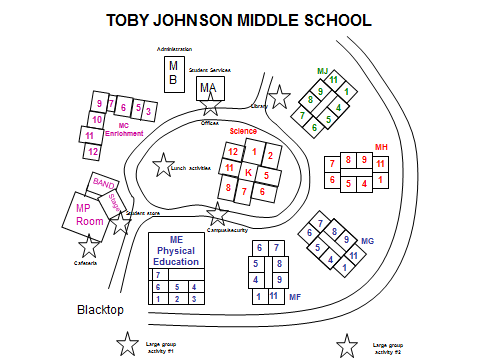 7th Grade Rotation Schedule8th grade Rotation SchedulePBIS Kick-off Schedule (Assembly+Station Rotations)Thursday, August 11th and Friday, August 12th PBIS Kick-off Schedule (Assembly+Station Rotations)Thursday, August 11th and Friday, August 12th PBIS Kick-off Schedule (Assembly+Station Rotations)Thursday, August 11th and Friday, August 12th PBIS Kick-off Schedule (Assembly+Station Rotations)Thursday, August 11th and Friday, August 12th PBIS Kick-off Schedule (Assembly+Station Rotations)Thursday, August 11th and Friday, August 12th PBIS Kick-off Schedule (Assembly+Station Rotations)Thursday, August 11th and Friday, August 12th 7th Grade Schedule7th Grade Schedule7th Grade Schedule8th Grade Schedule8th Grade Schedule8th Grade SchedulePeriodBeginEndPeriodBeginEndAdvocacy 8:15TJ-TV 8:25-8:459:25Advocacy8:15TJ-TV 8:25-8:459:25Station Rotations9:3010:25Assembly9:3010:20Assembly10:3011:15Station Rotations10:3011:15Advocacy11:25Rotation12:00-12:1512:20Lunch11:2011:55Lunch12:2012:55Advocacy12:00Rotation12:15-12:3012:55PBIS Kick-off Schedule (Regular Classes)Thursday, August 11th and Friday, August 12th PBIS Kick-off Schedule (Regular Classes)Thursday, August 11th and Friday, August 12th PBIS Kick-off Schedule (Regular Classes)Thursday, August 11th and Friday, August 12th 7th and 8th Grade Schedule7th and 8th Grade Schedule7th and 8th Grade SchedulePeriodBeginEnd11:001:2021:251:453 or 41:502:1052:152:35TJ-TV2:352:47StationTimeLocation1234StationTimeLocation1234ThursdayThursdayThursdayThursdayThursdayThursdayThursdayThursdayLarge Group Activity #1Lunch Activities - H. KincaidLibrary – BaylesOffices - LawsonLarge Group Activity #2Cafeteria - WallaceStudent Store - Lee/RunyonCampus/Security - MooreField QuadGrass/MJ podStudent SrvcsFieldCafeteriaS.S. WindowBetween MK/Gym7th9:35-9:50Agosta, Brozek, North, PrestonGorman, Peterson, EmisonCurtis, Lopez, CalvertBradley, Trieu, Eun-SapsisKeyport, Mayberry, FurtadoVilledas, Loomis, ZhuRoberts, Tomlinson, Welch-DanielsRichey, Wagner, Fiddyment7th9:50-10:05Bradley, Trieu, Eun-SapsisAgosta, Brozek, North, PrestonGorman, Peterson, EmisonCurtis, Lopez, CalvertRichey, Wagner, FiddymentKeyport, Mayberry, FurtadoVilledas, Loomis, ZhuRoberts, Tomlinson, Welch-Daniels7th10:05-10:20Curtis, Lopez, CalvertBradley, Trieu, Eun-SapsisAgosta, Brozek, North, PrestonGorman, Peterson, EmisonRoberts, Tomlinson, Welch-DanielsRichey, Wagner, FiddymentKeyport, Mayberry, FurtadoVilledas, Loomis, Zhu7th12:00-12:15Gorman, Peterson, EmisonCurtis, Lopez, CalvertBradley, Trieu, Eun-SapsisAgosta, Brozek, North, PrestonVilledas, Loomis, ZhuRoberts, Tomlinson, Welch-DanielsRichey, Wagner, FiddymentKeyport, Mayberry, FurtadoFridayFridayFridayFridayFridayFridayFridayFridayLarge Group Activity #1Lunch ActivitiesLibraryOfficesLarge Group Activity #2CafeteriaStudent StoreCampus/Security7th9:35-9:50Keyport, Mayberry, FurtadoVilledas, Loomis, ZhuRoberts, Tomlinson, Welch-DanielsRichey, Wagner, FiddymentAgosta, Brozek, North, PrestonGorman, Peterson, EmisonCurtis, Lopez, CalvertBradley, Trieu, Eun-Sapsis7th9:50-10:05Richey, Wagner, FiddymentKeyport, Mayberry, FurtadoVilledas, Loomis, ZhuRoberts, Tomlinson, Welch-DanielsBradley, Trieu, Eun-SapsisAgosta, Brozek, North, PrestonGorman, Peterson, EmisonCurtis, Lopez, Calvert7th10:05-10:20Roberts, Tomlinson, Welch-DanielsRichey, Wagner, FiddymentKeyport, Mayberry, FurtadoVilledas, Loomis, ZhuCurtis, Lopez, CalvertBradley, Trieu, Eun-SapsisAgosta, Brozek, North, PrestonGorman, Peterson, Emison7th12:00-12:15Villedas, Loomis, ZhuRoberts, Tomlinson, Welch-DanielsRichey, Wagner, FiddymentKeyport, Mayberry, FurtadoGorman, Peterson, EmisonCurtis, Lopez, CalvertBradley, Trieu, Eun-SapsisAgosta, Brozek, North, PrestonThursdayThursdayThursdayThursdayThursdayThursdayThursdayThursdayLarge Group Activity #1Lunch Activities - H. KincaidLibrary – BaylesOffices - LawsonLarge Group Activity #2Cafeteria - WallaceStudent Store - Lee/RunyonCampus/Security - MooreFieldQuadGrass/MJ pod Student SrvcsFieldCafeteriaS.S. WindowBetween MK/Gym8th10:30-10:45Baren, Unassigned, Albiani, C. JonesGroves, T. Jones, Rojas, ClarinB. Kincaid, Gutierrez, PesciSpinelli, Bauer, Lebsock, MabieLa Chapelle, Lewis, Shilen, MoraBastian, Wollbrinck, WisdomHill, Funk, WroblewskiSiever, Rashid, Wildemann8th10:45-11:00Spinelli, Bauer, Lebsock, MabieBaren, Unassigned, Albiani, C. JonesGroves, T. Jones, Rojas, ClarinB. Kincaid, Gutierrez, PesciSiever, Rashid, WildemannLa Chapelle, Lewis, Shilen, MoraBastian, Wollbrinck, WisdomHill, Funk, Wroblewski8th11:00-11:15B. Kincaid, Gutierrez, PesciSpinelli, Bauer, Lebsock, MabieBaren, Unassigned, Albiani, C. JonesGroves, T. Jones, Rojas, ClarinHill, Funk, WroblewskiSiever, Rashid, WildemannLa Chapelle, Lewis, Shilen, MoraBastian, Wollbrinck, Wisdom8th12:15-12:30Groves, T. Jones, Rojas, ClarinB. Kincaid, Gutierrez, PesciSpinelli, Bauer, Lebsock, MabieBaren, Unassigned, Albiani, C. JonesBastian, Wollbrinck, WisdomHill, Funk, WroblewskiSiever, Rashid, WildemannLa Chapelle, Lewis, Shilen, MoraFridayFridayFridayFridayFridayFridayFridayFridayLarge Group Activity #1Lunch ActivitiesLibraryOfficesLarge Group Activity #2CafeteriaStudent StoreCampus/Security8th10:30-10:45La Chapelle, Lewis, Shilen, MoraBastian, Wollbrinck, WisdomHill, Funk, WroblewskiSiever, Rashid, WildemannBaren, Unassigned, Albiani, C. JonesGroves, T. Jones, Rojas, ClarinB. Kincaid, Gutierrez, PesciSpinelli, Bauer, Lebsock, Mabie8th10:45-11:00Siever, Rashid, WildemannLa Chapelle, Lewis, Shilen, MoraBastian, Wollbrinck, WisdomHill, Funk, WroblewskiSpinelli, Bauer, Lebsock, MabieBaren, Unassigned, Albiani, C. JonesGroves, T. Jones, Rojas, ClarinB. Kincaid, Gutierrez, Pesci8th11:00-11:15Hill, Funk, WroblewskiSiever, Rashid, WildemannLa Chapelle, Lewis, Shilen, MoraBastian, Wollbrinck, WisdomB. Kincaid, Gutierrez, PesciSpinelli, Bauer, Lebsock, MabieBaren, Unassigned, Albiani, C. JonesGroves, T. Jones, Rojas, Clarin8th12:15-12:30Bastian, Wollbrinck, WisdomHill, Funk, WroblewskiSiever, Rashid, WildemannLa Chapelle, Lewis, Shilen, MoraGroves, T. Jones, Rojas, ClarinB. Kincaid, Gutierrez, PesciSpinelli, Bauer, Lebsock, MabieBaren, Unassigned, Albiani, C. Jones